CalendarSunday, June 5, The Day of Pentecost – Morning PrayerSunday, June 12, Trinity Sunday – Family Service followed by a Fellowship Time in the Parish Hall – Please join us for some refreshments downstairs if you are comfortable doing so.This is a good time to bring along your donation to the Food Bank and your Recyclables.Parish Office Summer EmploymentAny post secondary Student that would be interested in working in the Parish Office during July and August are asked to submit their resumes marked “Parish Office Summer Employment” to the Office.  Any positions available are subject to the approval of applications made by the parish to the Human Resources Student Programs 2022.  Applications for the positions must be submitted by June 6, 2022.Cemetery Summer EmploymentAny high school students (Grade X1 or X11) who may be interested in working at the Cemetery during July and August are asked to submit their resumes marked “Cemetery Summer Employment” to the Church Office. Any positions available are subject to the approval of application made by the parish to the Human Resources Student Programs 2022. Applications for the positions must be submitted by June 6, 2022.Welcome to the AnglicanParish of St. John The EvangelistConception Bay South, NewfoundlandMay 29, 2022Ascension Sundaywww.stjohntheevangelistnl.comFacebook: SJTE Topsail Office email:  sjtetopsail@nfld.net Office phone number: (709) 834-2336Priest-in-Charge Email: jotienoel@gmail.com Cell: (709) 325-2366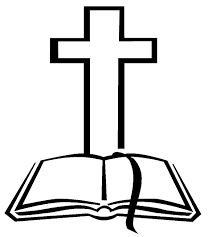 The Bulletin is given to the Glory of GodOn the Occasion of their 49th Wedding AnniversaryBy Cliff & Effie FowlerOur Parish Mission StatementWe believe in nurturing a community of faith dedicated to inclusion, support and sharing the story of God's love with all people regardless of the stage of their spiritual journey.‘Then (Jesus) led them out as far as Bethany, and, lifting up his hands, he blessed them. While he was blessing them, he withdrew from them and was carried up into heaven. And they worshiped him and returned to Jerusalem with great joy, and they were continually in the temple blessing God.’ Luke 24: 50-53The Ascension of Jesus means that any love and tenderness, any compassion and concern that you’ve seen in Jesus as he walked about on this earth, all of that is the truth about God. God has made contact with us and has revealed God’s self fully to us as Jesus the Christ. There is no God behind the God we see in Christ. Jesus is not just the positive, compassionate side of the face of God, God with a good publicity coach. Jesus is God. Jesus sits at the right hand of God and shares in everything God has, is, and does. All that God the Father is, Jesus is. If you have ever wondered, “Who is God? What does God look like? What is God up to in the world? What does God want out of me?” Then look at Jesus Christ. There is your answer. Reverend Jotie, TSSFGod unheld by word or wall:lift us from dullness and cynical contempt;make us ready for your Spirit of transforming power;and turn our hearts to the mending of the world,through Jesus Christ, the name above all names. Amen.(Prayers for an Inclusive Church)Tri-Diocesan IntercessionsParish of Harbour Grace	Rector – Rev. John NicolleParish of Heart’s Content	Rector – Rev. Gloria WendoverPeople who are sick who have asked us to pray for themMichael C., Eleanor M., Fred T., Hilda S., Curtis L., Paul C. Valerie B.The Garden Ministry ModelFor the purposes of illustration, I offer the idea of Gardening. Gardening involves a wide and varied experience. No two gardens are alike.Gardening respects the variables of: Time, Ability, Weather, Soil, Seeds/Plants, Tools, Water, Pests, etc.I invite you to join me in a creating a Community Garden.Life in the Garden The Parish of St. John the Evangelist will offer a variety of opportunities for people to explore communicating with God, living with their neighbour and serving the world.For the Love of God (Prayer – communicating with God) ‘What do you hear?’Contemplation, Daily Office, Meditation, Bible Reading, Lectio Divina, Centering Prayer, Mindful Action (Walking, Doing the Dishes, Hiking, etc.) Hospitality, Living in Gratitude, Wellness (Self-Care), Time Management, Intentional Stewardship of My Resources, etc.For the Love of the Faith Community (Worship and Fellowship)  ‘What’s on the go in the Church?’Cycles of Worship (Holy Eucharist, Family Service, etc)Life-cycle Ministry – Children, Youth, Adults, Seniors, Shut-ins, Hospital Visitation, Gender Equality, Online Outreach (Worship, Programs, etc.)Intentional Stewardship of Our Resources, Vestry, ACW, Altar Guild, Bible Study, Book Study, Prayer Groups, Fall Fair, Holly Tea, PWRDF Service, Diocesan Synod (A Way Forward), Ecumenical Relations, etc.For the Love of the World (Missional Action) ‘Whadda y’at?’Food Bank, Breakfast Programs, Indigenous Justice, Town Council, Heritage Preservation, Furniture Bank, Legion, Lodges, Sacred Ecology/Creation Care (reuse, recycle, climate change), Inter Faith Dialogue, Special interest groups/ Special projects, etc.